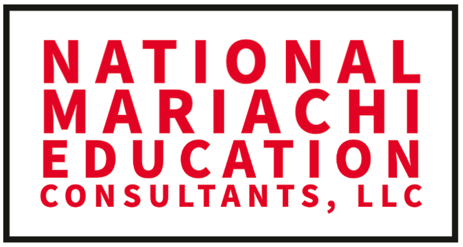 Complete this form and email to marcia@musicedconsultants.net or call/text 702-630-0518 to get a quote number to generate a Purchase Order from your school.Complete the no. of attendees, extended amount, and attendee names in the highlighted boxes just below and email to marcia@musicedconsultants.netor call 702-630-0518 to receive a Quote Number.2023 NATIONAL MARIACHI EDUCATION CONSULTANTS, LLCQUOTE REQUEST FORM2023 NATIONAL MARIACHI EDUCATION CONSULTANTS, LLCQUOTE REQUEST FORMName of Person Requesting Quote:Email Address of Requester:Requester Cell:Name of School/District:School/District Street Address:School/District City/State/ZipDates of EventDescription of ExpenseNo. of AttendeesEachExtended AmtJune 26-30, 20231. Mariachi Workshop (Early Registration)549.00June 26-30, 20232. Mariachi Workshop Registration(After May 15, 2023)649.00Name/s of Attendee/s:Insert Quote Number Issued by NATIONAL MARIACHI EDUCATION CONSULTANTS, LLCDate Issued: